	ورقة عمل أنشطة تنمويةمادة علم النفس والإجتماع الصف الحادي عشرعنوان الدرس: التنشئة الاجتماعيةاليوم: ............................                                التاريخ: ............................................................................ ..............عرف ما يلي التنشئة الاجتماعيه..................................................................................................................الأقران............................................................................................................................... أرسم مخطط لمؤسسات  التنشئة الاجتماعية التي تؤثر في الفرد  آقرأ فقره الاولى ك م ص 140استخرج دور الأسرة في عملية التنشئة الاجتماعية ........................................................................................................................................................................................................................................................    ا رسم مخطط سهمي للمسؤوليات التي تقع على المدرسة في علمية التنشئة الاجتماعية ........................................................................................................................................................................................................................................................    شاهد مقطع الفيديو استخرج دور المسجد في التنشئة الاجتماعية........................................................................................................................................................................................................................................................    دلل على اهمية دور الآقران في التنشئة الاجتماعية  من خلال الصور المعروضة                                                 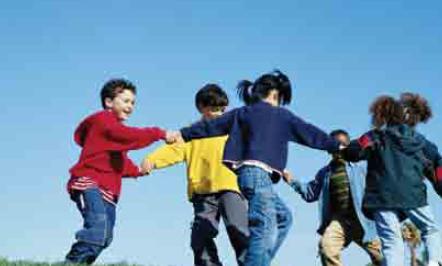 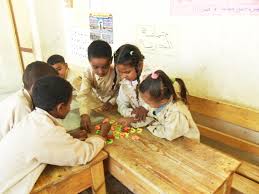 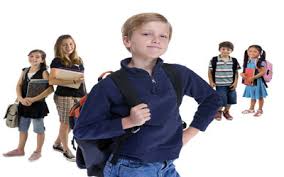 ........................................................................................................................................................................................................................................................